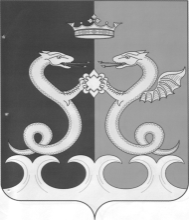 УПРАВЛЕНИЕ ОБРАЗОВАНИЯАДМИНИСТРАЦИИ КАМЕНСКОГО РАЙОНАПЕНЗЕНСКОЙ ОБЛАСТИП Р И К А Зот 03.04.2024                                                                                          №129/01-05г. КаменкаО проведении районного этапа областного конкурса  детского творчества «Мир заповедной природы 2024»В соответствии с планом работы Управления образования, в целях привлечения внимания детей и молодёжи к проблемам сохранения окружающей среды, формирования экологически грамотного стиля жизни и повышения уровня экологической культуры, усиления роли художественного творчества как средства экологического воспитания,   приказываю:1.Провести районный этап областного конкурса детского творчества «Мир заповедной природы 2024» (далее – Конкурсы) в период с 10.04. по 15.04.2024 года.2.Утвердить положение о Конкурсе (приложение).3.Проведение Конкурсов  возложить на МАОУ ДО ЦРТДиЮ Каменского района.4.Контроль за исполнением настоящего приказа возложить на начальника информационно-методического отдела МКУ «Центр обслуживания учреждений Каменского района Пензенской области».  Начальник управления                                                    Е.Н.Коняшкина 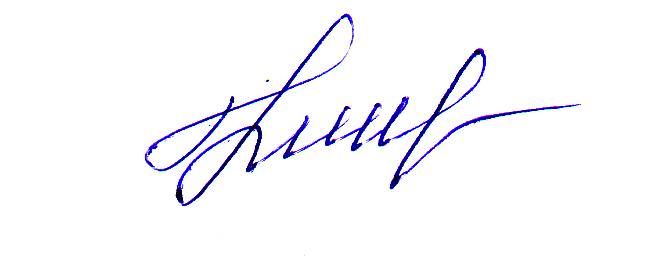 Приложение к приказу Управления образования администрации Каменского района Пензенской области от 03.04.2024 №129/01-05Положение
о районном этапе областных конкурсов  детского творчества
«Мир заповедной природы 2024»1. Общие положения	Районный этап областных конкурсов детского творчества «Мир заповедной природы 2024» (далее – Конкурсы) проводится в рамках ежегодной международной социально-экологической акции- «Марш парков».Марш парков» - международная общественная акция, призванная объединять людей вокруг идеи поддержки и сохранения заповедников, национальных и природных парков, заказников и других особо охраняемых природных территорий (ООПТ). Цель «Марша парков» - помочь местным жителям, представителям органов власти и госуправления, учреждений образования, бизнеса, СМИ узнать как можно больше об ООПТ и лично внести свой вклад в их поддержку.Девиз Марш парков - 2024: «Сохранение и восстановление природы- благоприятный климат»Изменение климата- одна из наиболее актуальных проблем современности. С последствиями этого негативного процесса- масштабными пожарами, катастрофическими наводнениями, продолжительными засухами, непредсказуемыми погодными аномалиями- мы с каждым годом сталкиваемся все чаще. По оценкам специалистов, частота и сила подобных опасных явлений будут только увеличиваться, если на предпринимать действенных мер по сдерживанию климатических изменений. Главный союзник человека в регуляции климата – природные экосистемы, т. е. совокупность всех живых организмов, взаимосвязанных друг с другом и со своей средой обитания. Природные экосистемы поглощают углекислый газ и солнечное излучение, хранят избытки углерода в биомассе и почве, очищают воздух и воду, защищают почвы от эрозии, регулируют обилие живых организмов и многое другое.Разрушение или обеднение экосистем происходит во многом в результате неправильной деятельности человека – чрезмерной вырубки лесов, загрязнения природной среды промышленными и сельскохозяйственными отходами, осушения болот, перевылова многих видов рыб, застройки городских парков и т.п. Все эти и многие другие действия человека, в конечном итоге, оказывают существенное влияние на климатические процессы, а значит и на благополучие людей. Для сохранения природных экосистем создают заповедники, национальные и природные парки, заказники, памятники природы. Но этого уже недостаточно. Большое значение имеет бережное использование природных участков рядом с каждым домом, их восстановление и расширение. Участники Марша парков могут внести заметный вклад в создание экологически благоприятных условий жизни в своих городах и посёлках. Поэтому в 2024 г. Марш парков вновь посвящён сохранению и восстановлению природных экосистем.     Организацию и проведение Kонкурса осуществляют Управление образования администрации Каменского района Пензенской области и МАОУ ДО ЦРТДиЮ Каменского района.2.Цель КонкурсаЦелью конкурса является привлечение внимания детей и молодежи к проблемам сохранения окружающей среды, формирование экологически грамотного стиля жизни и повышение уровня экологической культуры, усиление роли художественного творчества как средство экологического воспитания.3.Задачи КонкурсаЗадачами Конкурса являются: развитие творческих способностей детей и молодежи, их фантазии и воображения; привлечение интереса к природе и экологии и распространение достоверной информации о состоянии окружающей среды; воспитание бережного и внимательного отношения к природе; развитие у детей и молодежи активной гражданской позиции и неравнодушного отношения к природе.4.Участники КонкурсаВ Конкурсе принимают участие учащиеся образовательных организаций Пензенской области в возрасте от 5 до 18 лет.Участие в Конкурсе является добровольным, бесплатным (безвозмездным) и не предусматривает внесение организационного сбора. Подача работы на Конкурс означает добровольное согласие с условиями Конкурса.5.Конкурсы «Мир заповедной природы 2023»Конкурс рисунков Тема: «Климат в жизни животных и растений»Мы предлагаем участникам поразмышлять о значении климата для природы и её обитателей, а затем отразить свои представления в рисунках и кратких поясняющих текстах к ним. Вы можете, например, выбрать какое-либо животное или растение, а может быть даже природную экосистему. И постараться узнать, за счёт чего они умудряются жить «под открытым небом» в тех или иных климатических и погодных условиях, часто переменчивых или весьма суровых.Климат и его региональные особенности – важнейшее обстоятельство для всех живых организмов. Как они приспосабливаются жить в холодных, дождливых или засушливых условиях, под жарким солнцем или преимущественно при низких температурах и сильных ветрах? Убежища и норы, особенности питания, окраска тела, площадь листьев, строение корневой системы и множество иных биологических и экологических приспособлений помогают выживанию в разнообразной дикой природе. Учитывая тему конкурса, от участника требуется понимание – кого и почему он изображает. Более глубокое экологическое и биологическое понимание, которое можно отразить как на самом рисунке, так и в прилагаемом к нему кратком тексте, будет поощряться дополнительными баллами.Требования к рисунку: возраст участников – 5-18 лет;(4 возрастные категории: до 7 лет, 8-10 лет, 11-13лет,	14-17 лет.)рисунок должен соответствовать заявленной тематике конкурса;рисунок должен быть самостоятельной работой ребенка;рисунок должен быть оригинальным;(т. е. не срисованным; копии с открыток, фотографий ООПТ и т.п. НЕ принимаются!); размер листа - не более 30x40 см (формат АЗ), включая рамку, если она необходима;не принимаются рисунки в электронном виде;рисунок не скручивать и не складывать!при оформлении рисунков не использовать скотч или иные синтетические материалы;• сведения об авторе указываются только на обороте рисунка либо приклеиваются с обратной стороны так, чтобы не портить сам рисунок. Пожалуйста, не используйте степлер!Формат маркировки рисунка:  Фотоконкурс             Тема: «Климат в жизни животных и растений»Требования к фотографии:каждый участник может представить 1 -3 работы,участвуют дети и подростки в возрасте 5- 18 лет включительно,(всего 3 возрастные группы: до 11 лет, 12-14 лет, 15-18 лет)принимают участие черно-белые и цветные снимки,размер фотографий: не менее А4 .(обязательное условие - вместе с распечатанной фотографией - ее электронный вариант - исходный снимок и законченный вариант на диске) Формат маркировки фотографии:  Конкурс экологических плакатов на противопожарную тематикуТребования к плакатам:Участвуют дети и подростки 5-18 лет включительно.(3 возрастные группы: до 10 лет, 11-13 лет и 14 -18 лет)плакат должен быть самостоятельной работой ребенка;плакат должен содержать конкретный лозунг или призыв на заданную тематику.плакат должен быть оригинальным, приветствуются самостоятельно придуманные сюжетыразмер листа - не более 30x40 см (формат АЗ), включая рамку, если она необходима;не принимаются плакаты в электронном виде;плакат не скручивать и не складывать!при оформлении плаката не использовать скотч или иные синтетические материалы;сведения об авторе указываются только на обороте плаката либо приклеиваются с обратной стороны так, чтобы не портить сам плакат. Пожалуйста, не используйте степлер!Формат маркировки плаката:  6. Условия проведения конкурсаРаботы и анкета–заявка (приложение 1) на участие в районном этапе областных  конкурсов  предоставляются в  МАОУ ДО ЦРТДиЮ по адресу: ул. Белинская, дом 119  в срок  до 10 апреля 2024 года. Контактный телефон – 5 – 30 – 20 (Васючкина С.В., методист МАОУ ДО ЦРТДиЮ Каменского района).Работы, присланные позже указанного срока, к участию в Конкурсе допускаться не будут.В целях организации подготовки и проведения Конкурсов утверждается состав организационного комитета. Члены организационного комитета осуществляют свою деятельность на безвозмездной основе. Организационный комитет имеет право вносить изменения и дополнения в данное положение.7. Сроки проведения конкурсаКонкурс проводится в апреле месяце. Экспертиза и оценка работ членами жюри осуществляется с 10 по 15 апреля. Итоги Конкурса будут проведены 16 апреля 2024.8. Награждение	Победители и призеры Конкурсов определяются в каждой номинации в возрастной группе и награждаются грамотами Управления образования администрации Каменского района Пензенской области.	Победители районного этапа примут участие в областном  Конкурсе детского творчества «Мир заповедной природы 2024», который будет проходить в апреле 2024  года.Приложение 1 к Положению о районном этапе областныхконкурсов  детского творчества
«Мир заповедной природы 2024»Анкета-заявкана участие в районном этапе областных  конкурсов  детского творчества«Мир заповедной природы 2024»Наименование ОО _____________________________________________Руководитель  учреждения М.П. _______ Приложение  к приказу Управления образования администрации Каменского района Пензенской области                                                                                 от 03.04.2024 №129/01-05 СОСТАВ ЖЮРИдля подведения итогов районного этапа областного конкурса  детского творчества «Мир заповедной природы 2024»Канеева А.Р.-  методист информационно- методического отдела МКУ «Центр    обслуживания учреждения Каменского района Пензенской области»Акжигитова Г.Ш.- заместитель директора по УВР МАОУ ДО ЦРТДиЮ              Каменского района.Васючкина С.В.-  методист МАОУ ДО ЦРТДиЮ  Каменского района. Палаткина Н.А.- методист МАОУ ДО ЦРТДиЮ Каменского района.Уртяшев Е.К.- преподаватель художественного отделения ДШИ Каменского района.Название рисунка  Имя и фамилия автора  Возраст (сколько лет, а не дата рождения) Город или посѐлок, где живѐт ребѐнок Образовательное учреждение Организация, от которой отправлена работа  Год 2024Название фотографии Имя и фамилия автора  Возраст (сколько лет, а не дата рождения) Город или посѐлок, где живѐт ребѐнок Образовательное учреждение Организация, от которой отправлена работа  Год 2024Название плакатаИмя и фамилия автораВозраст (сколько лет, а не дата рождения)Город или посѐлок, где живѐт ребѐнокОбразовательное учреждениеОрганизация, от которой отправлена работаГод2024№ п/пФИО участникаДата рожденияНоминацияНазвание работыМесто в школьном этапе КонкурсаРуководитель